Manuscripts of the Notes for the Islamic Miracle Photographs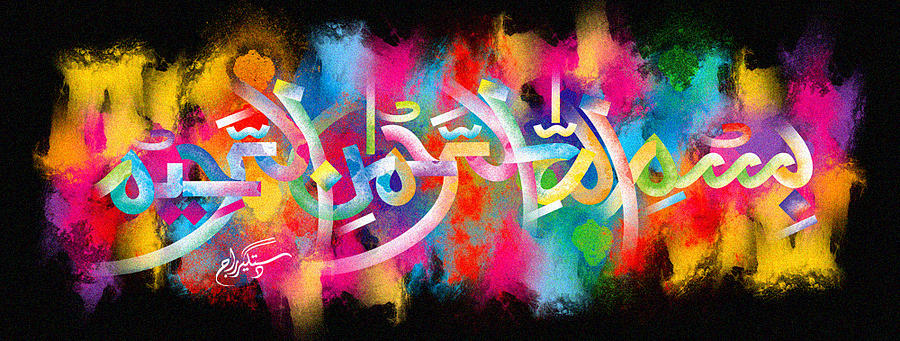 Vol 2The Exclusive Islamic Miracle Photographs of Dr Umar Elahi AzamManchester, UKSeptember 2015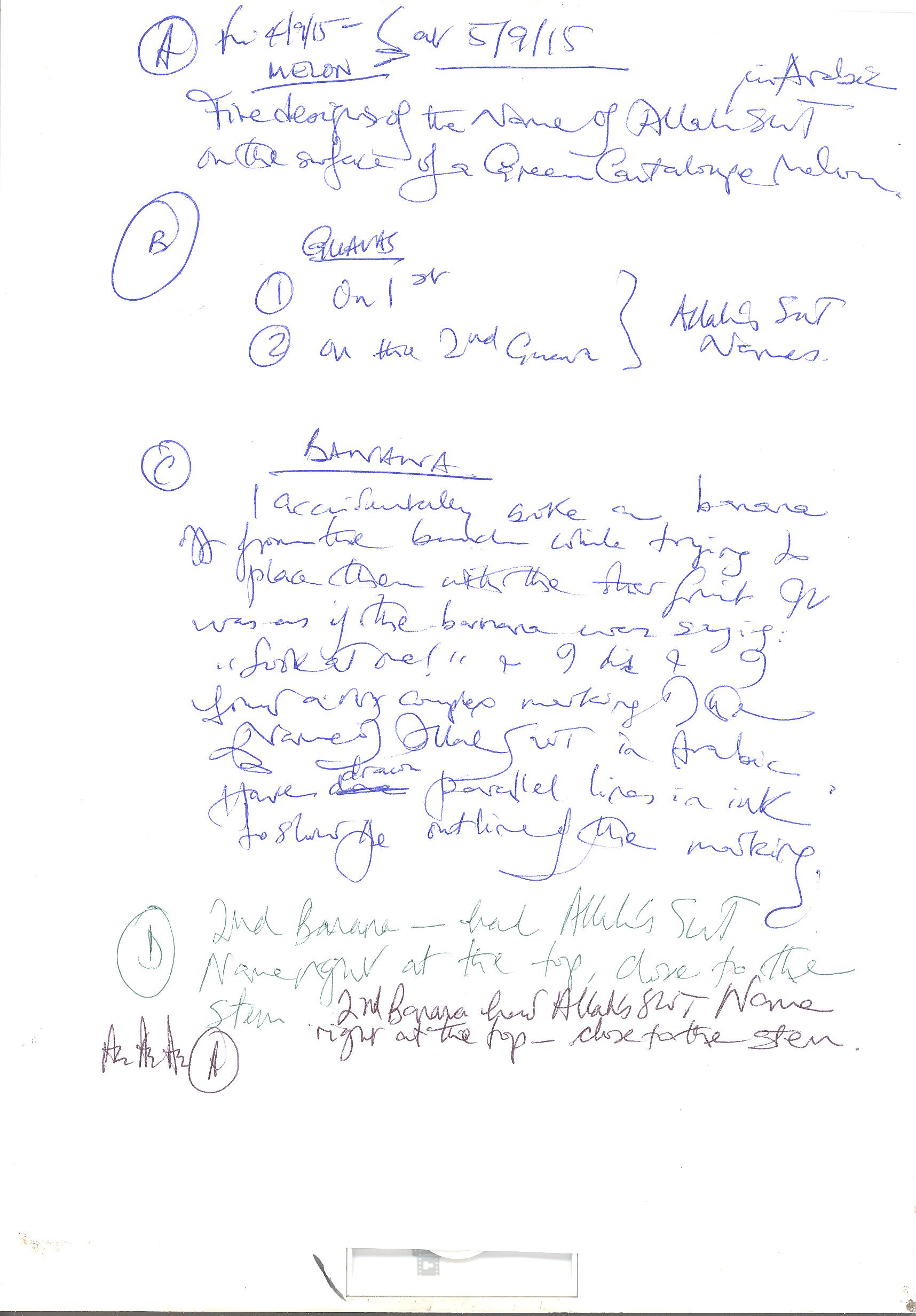 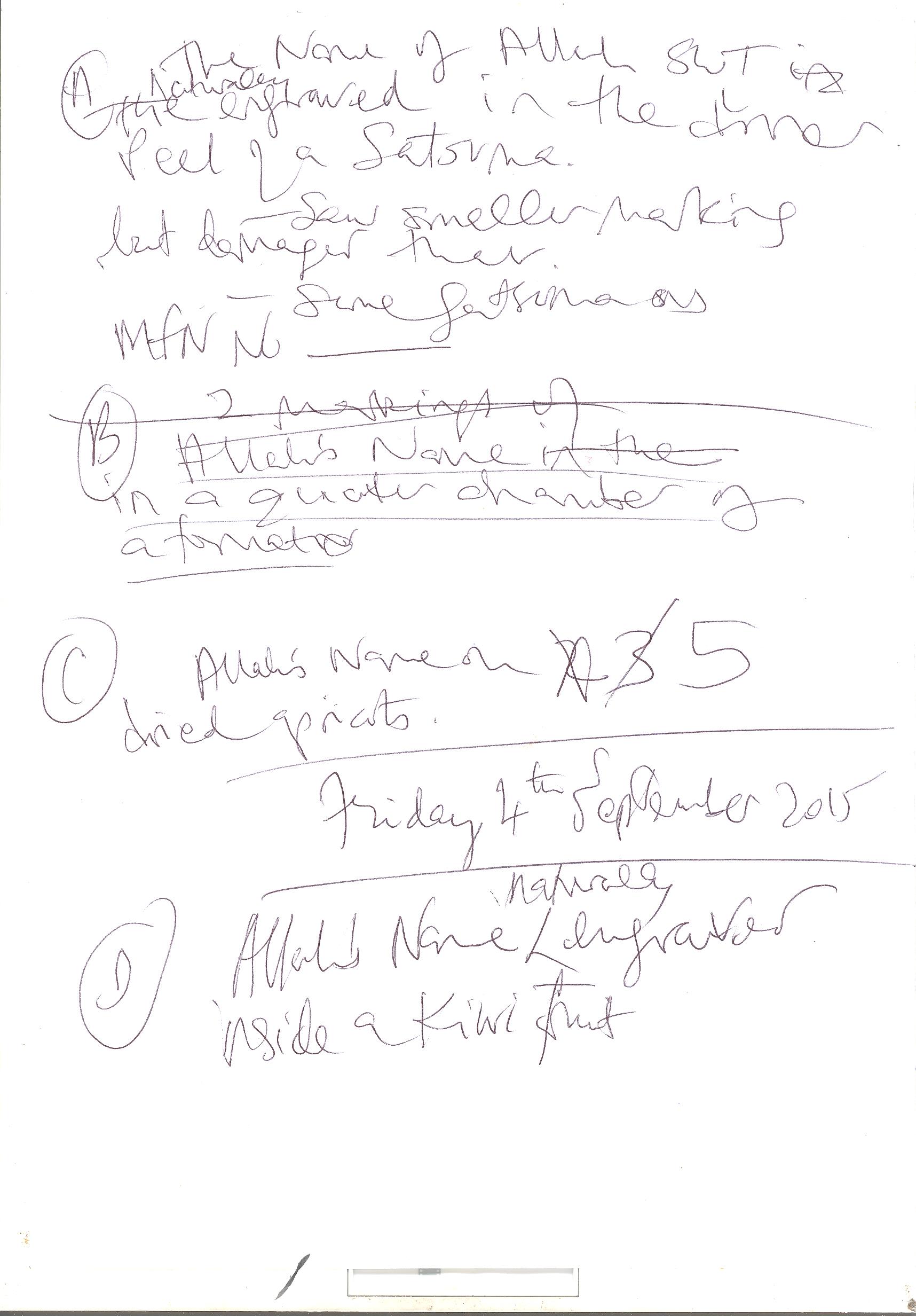 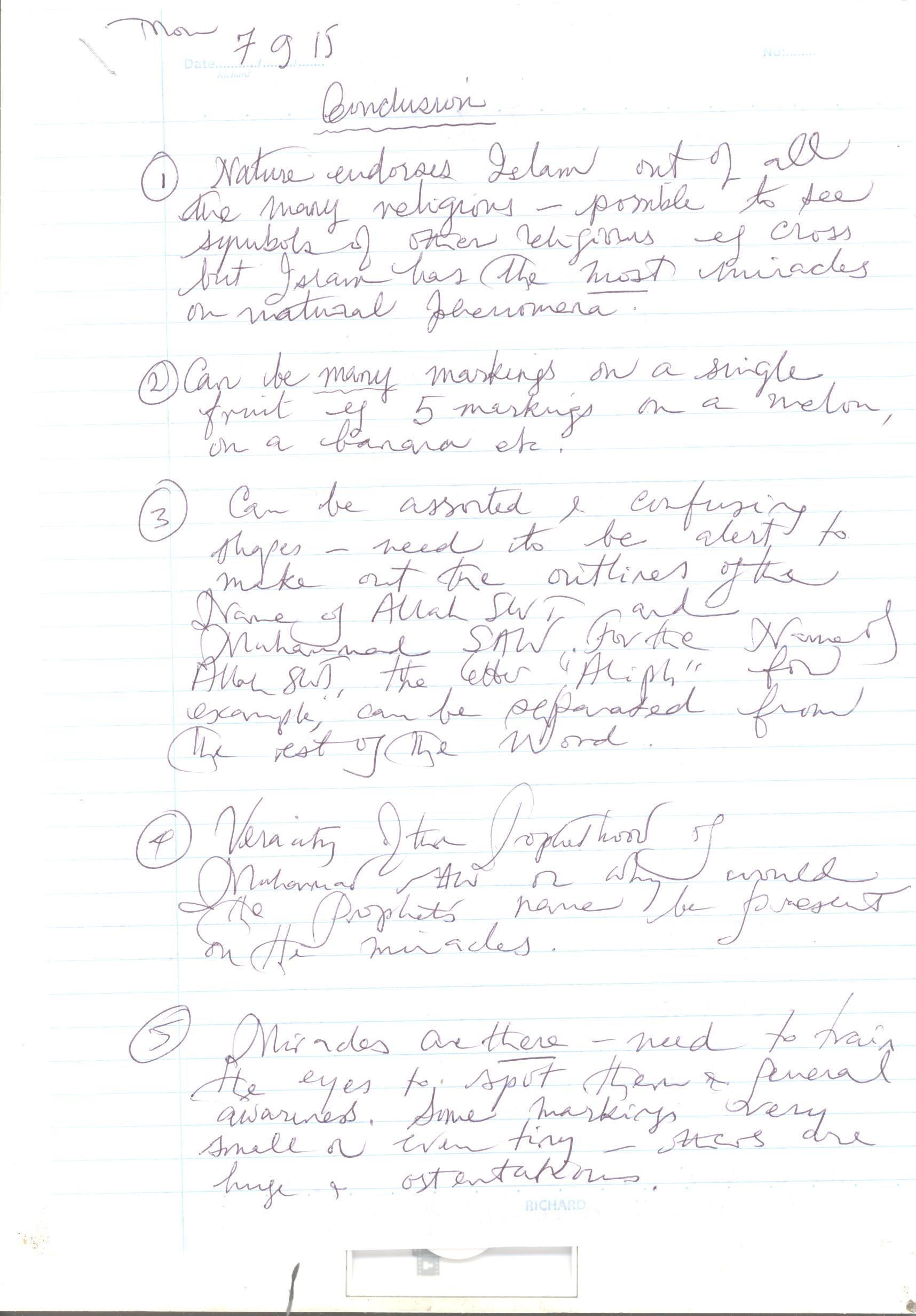 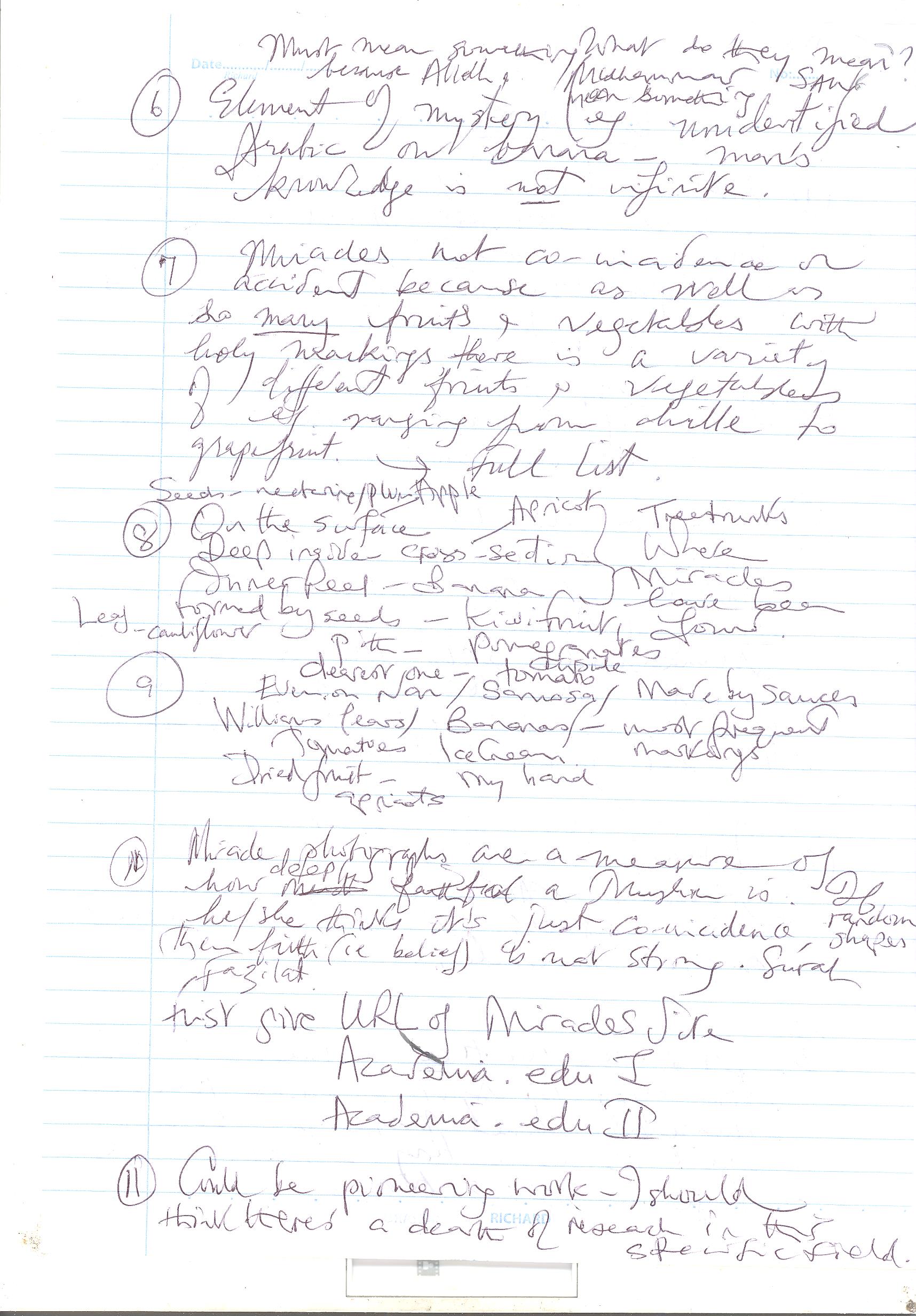 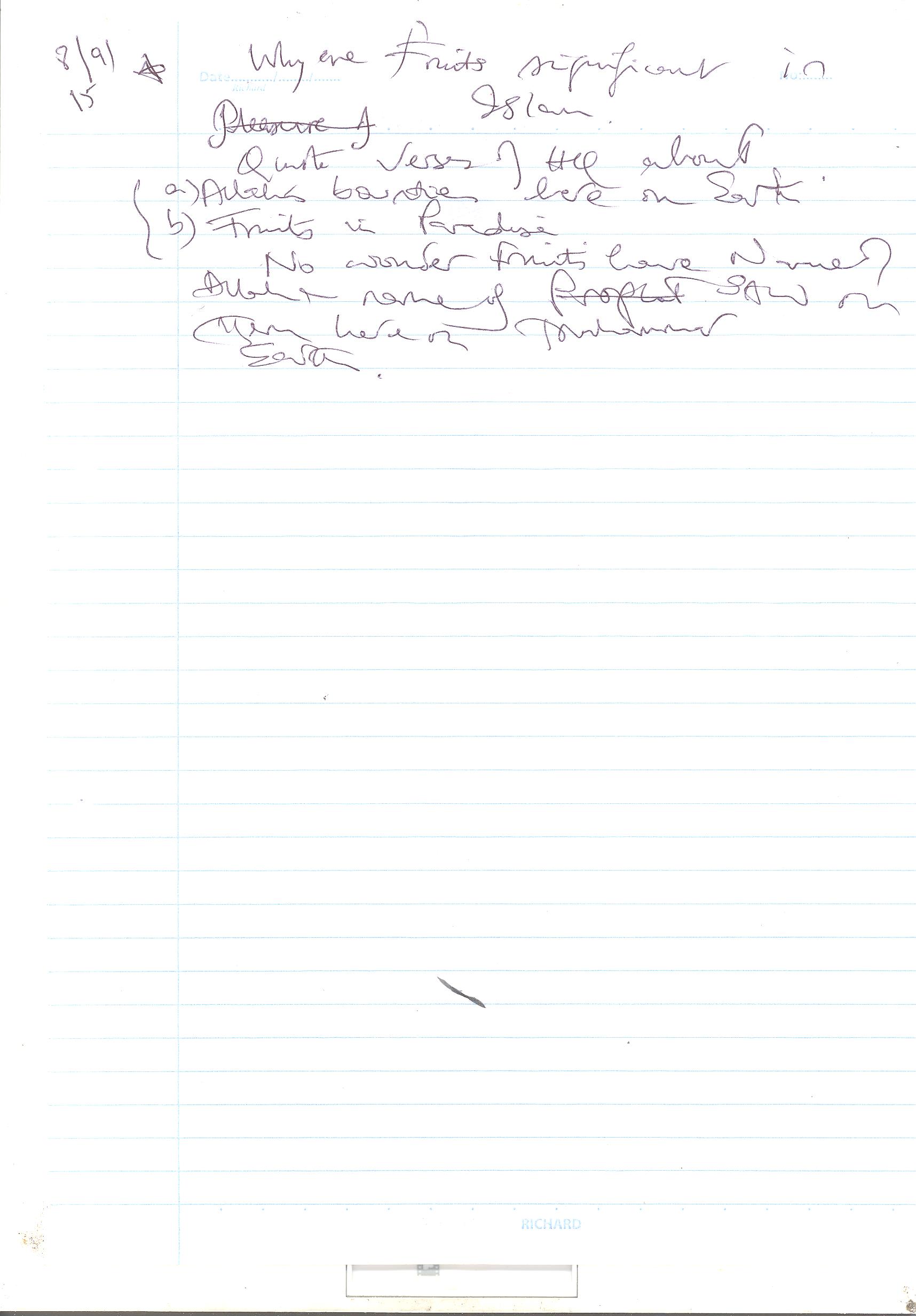 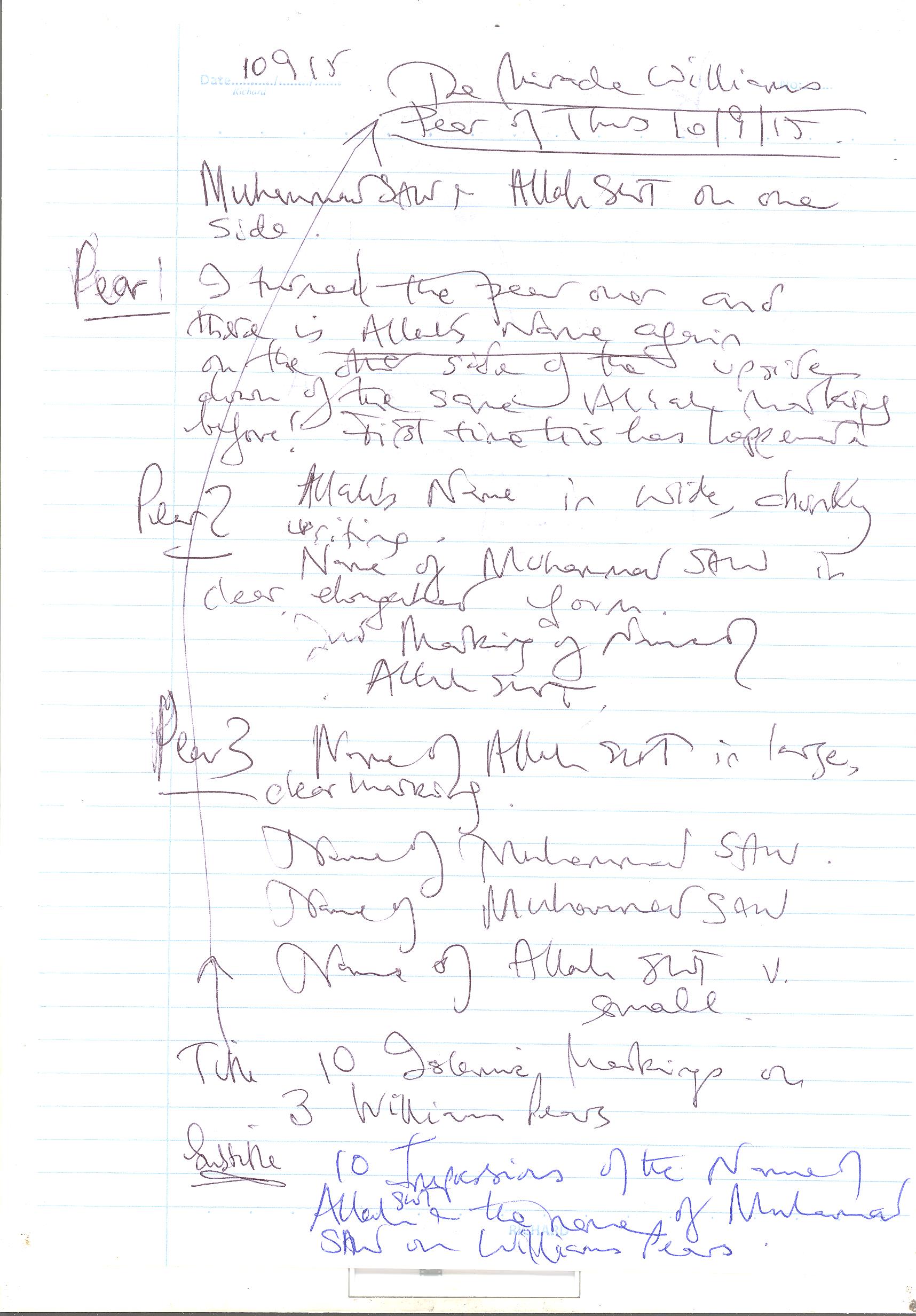 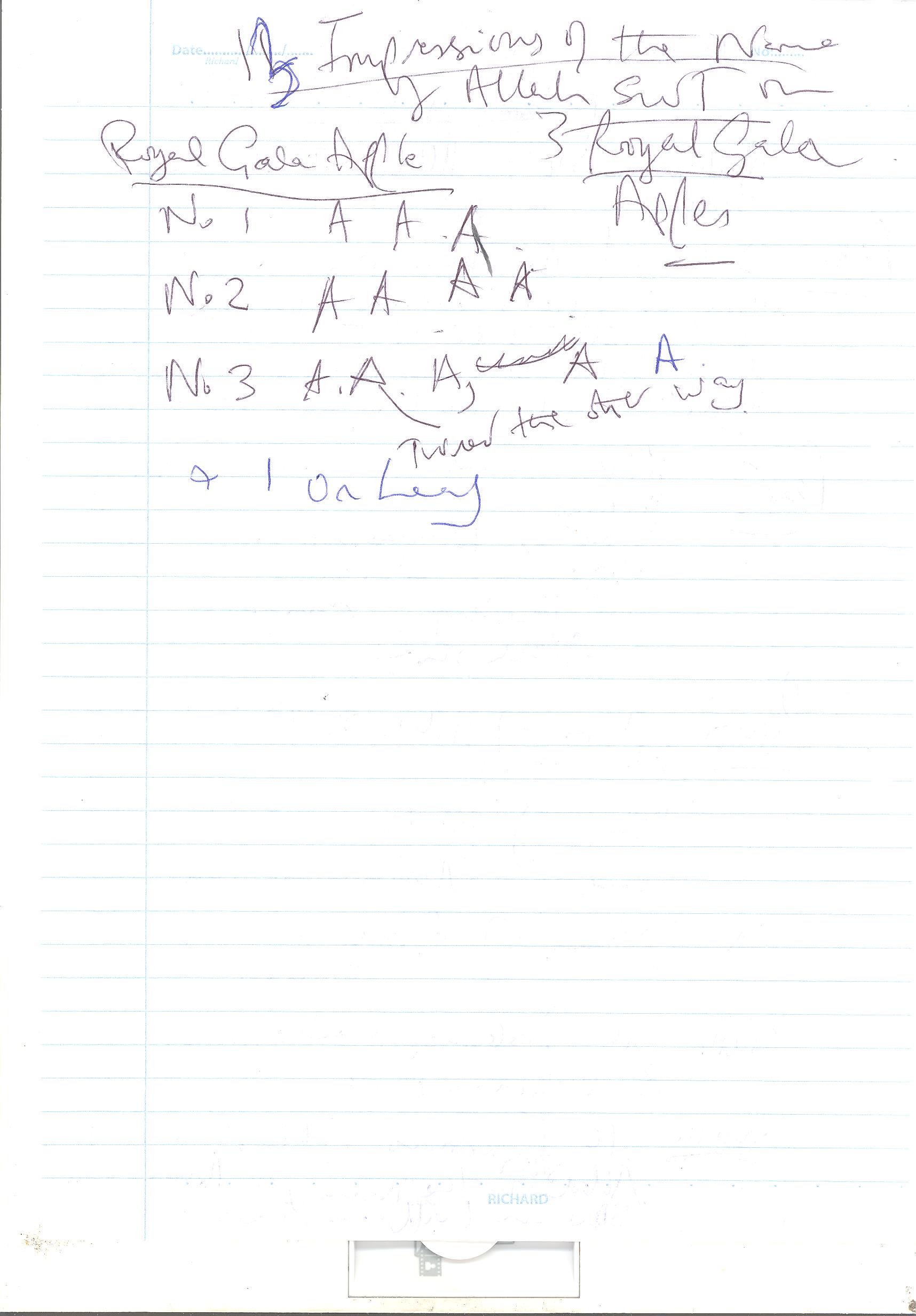 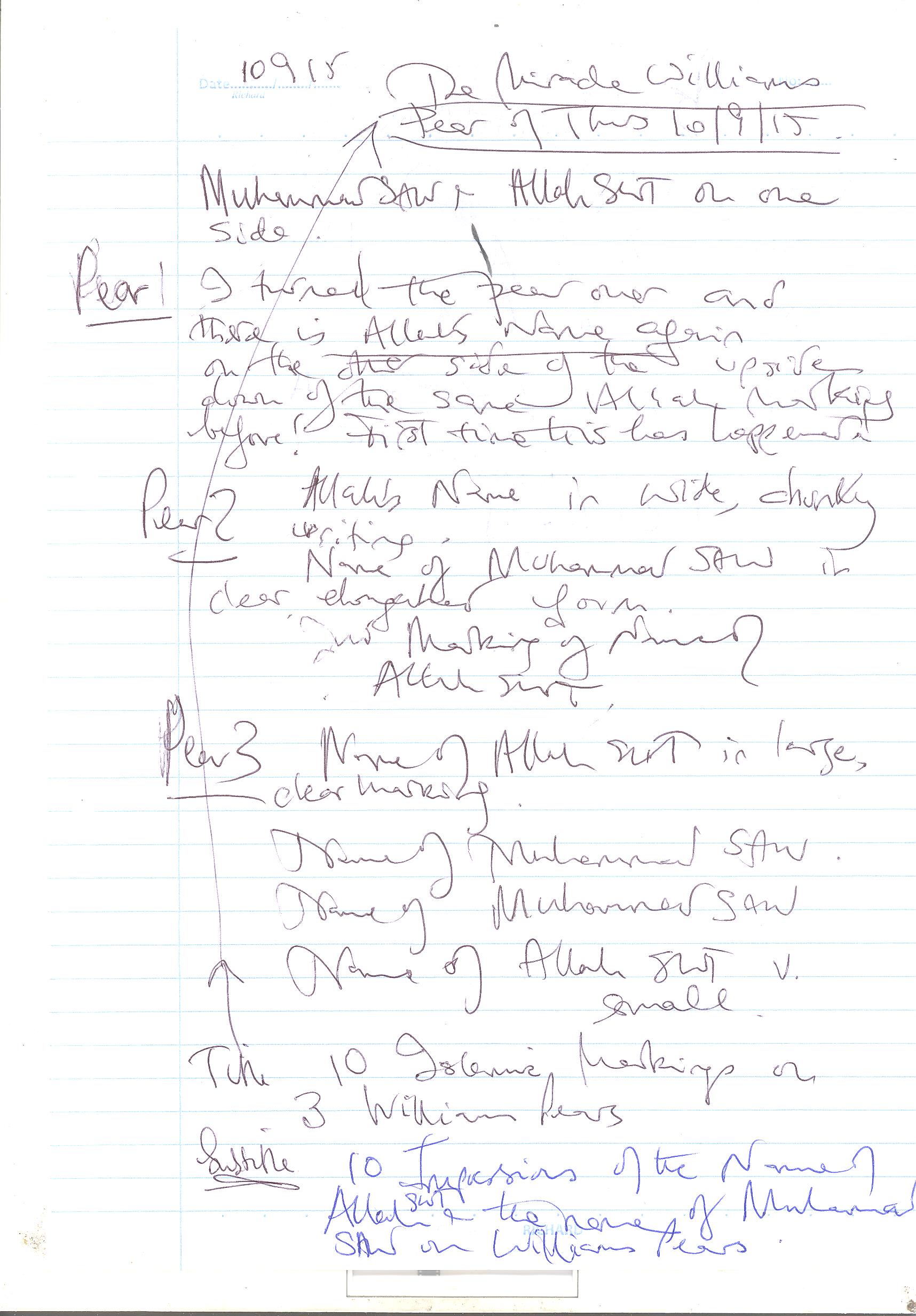 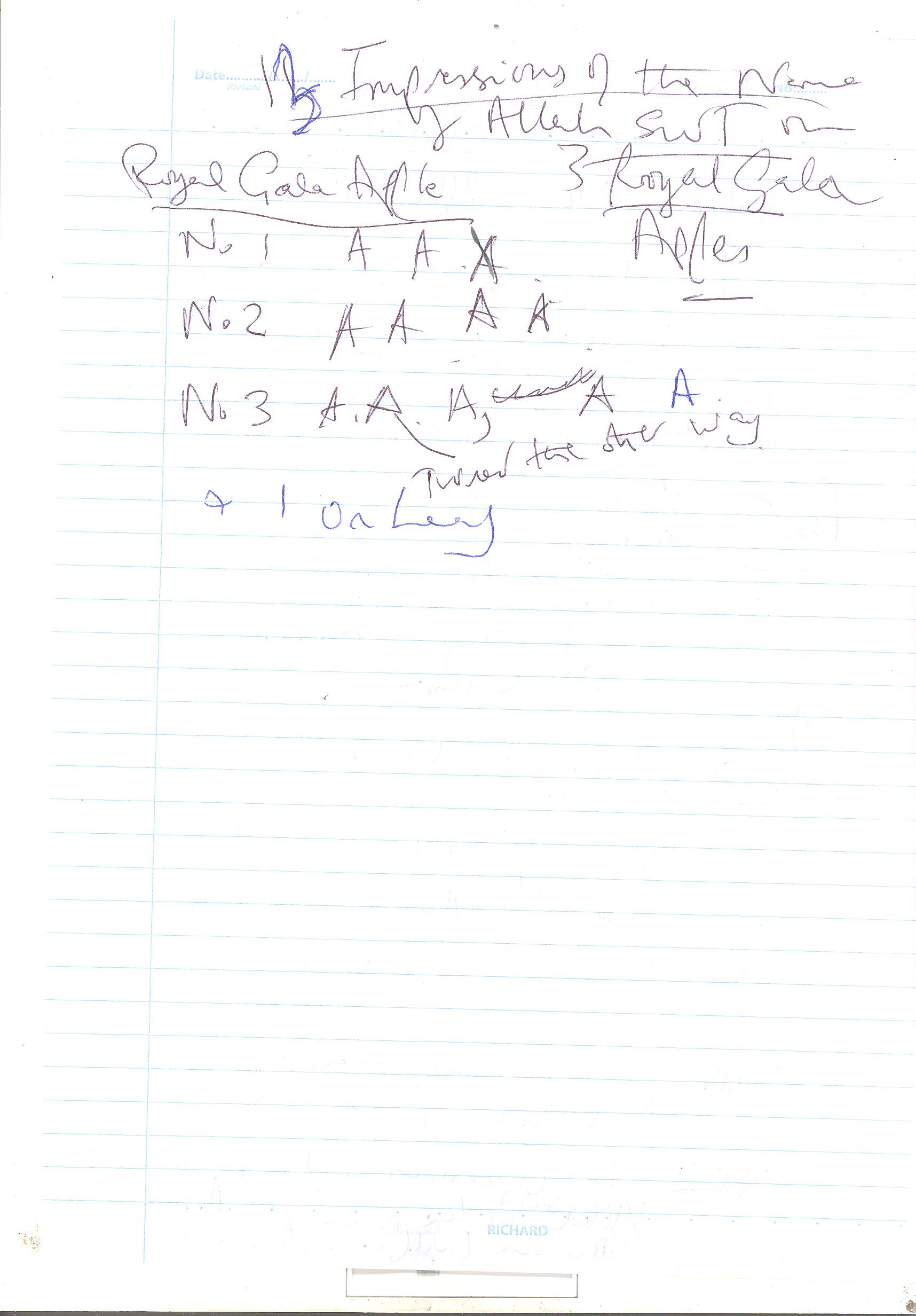 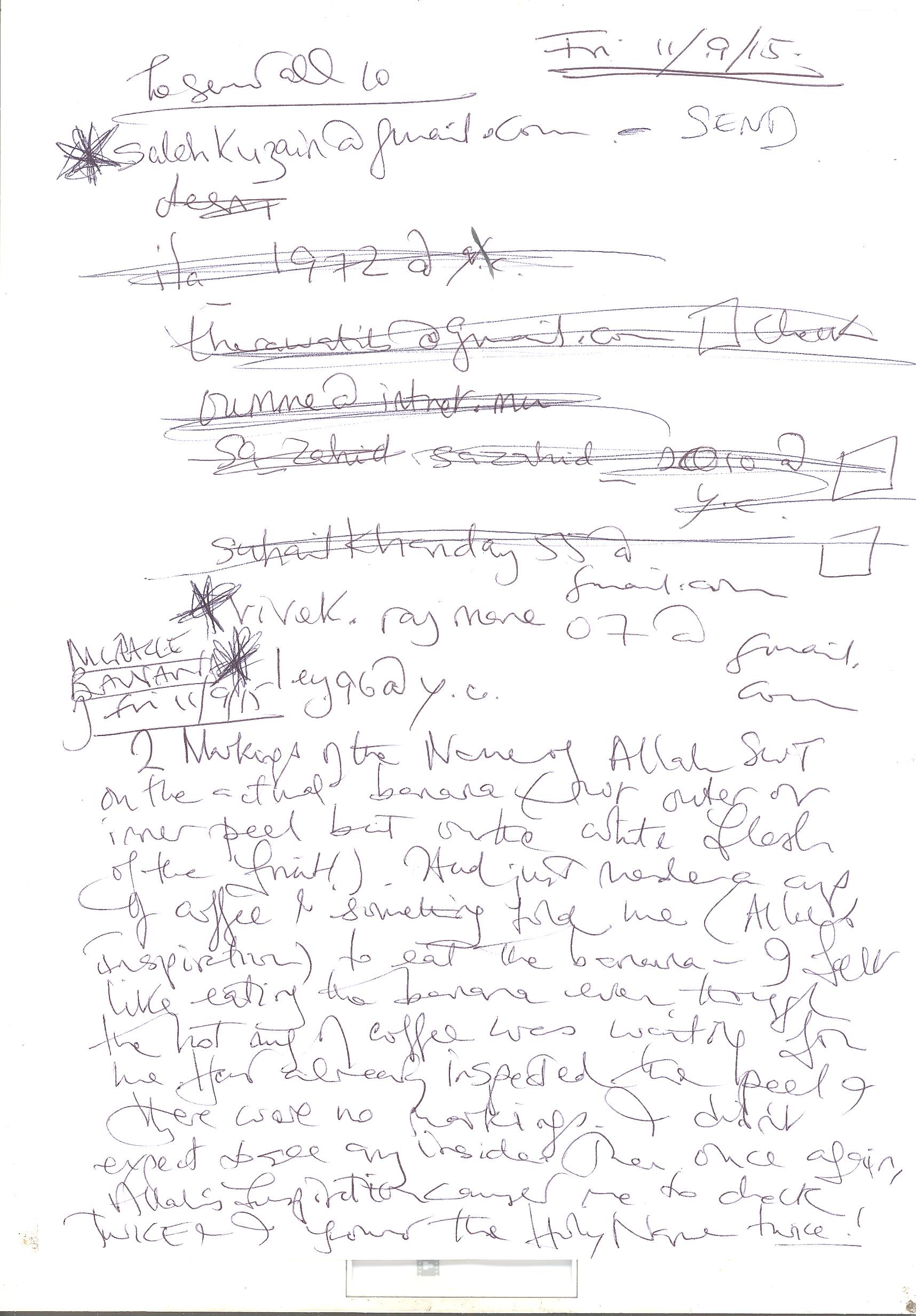 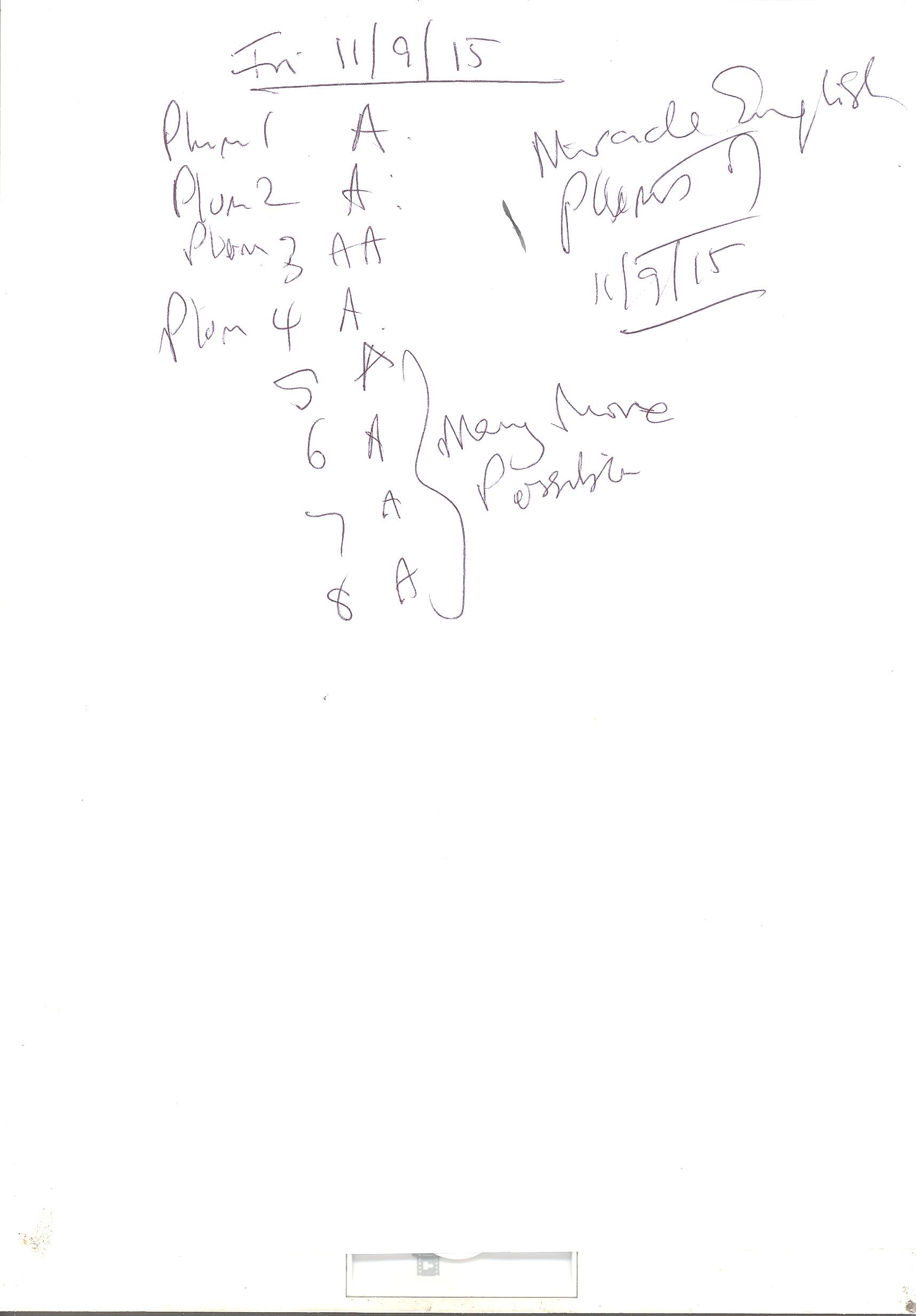 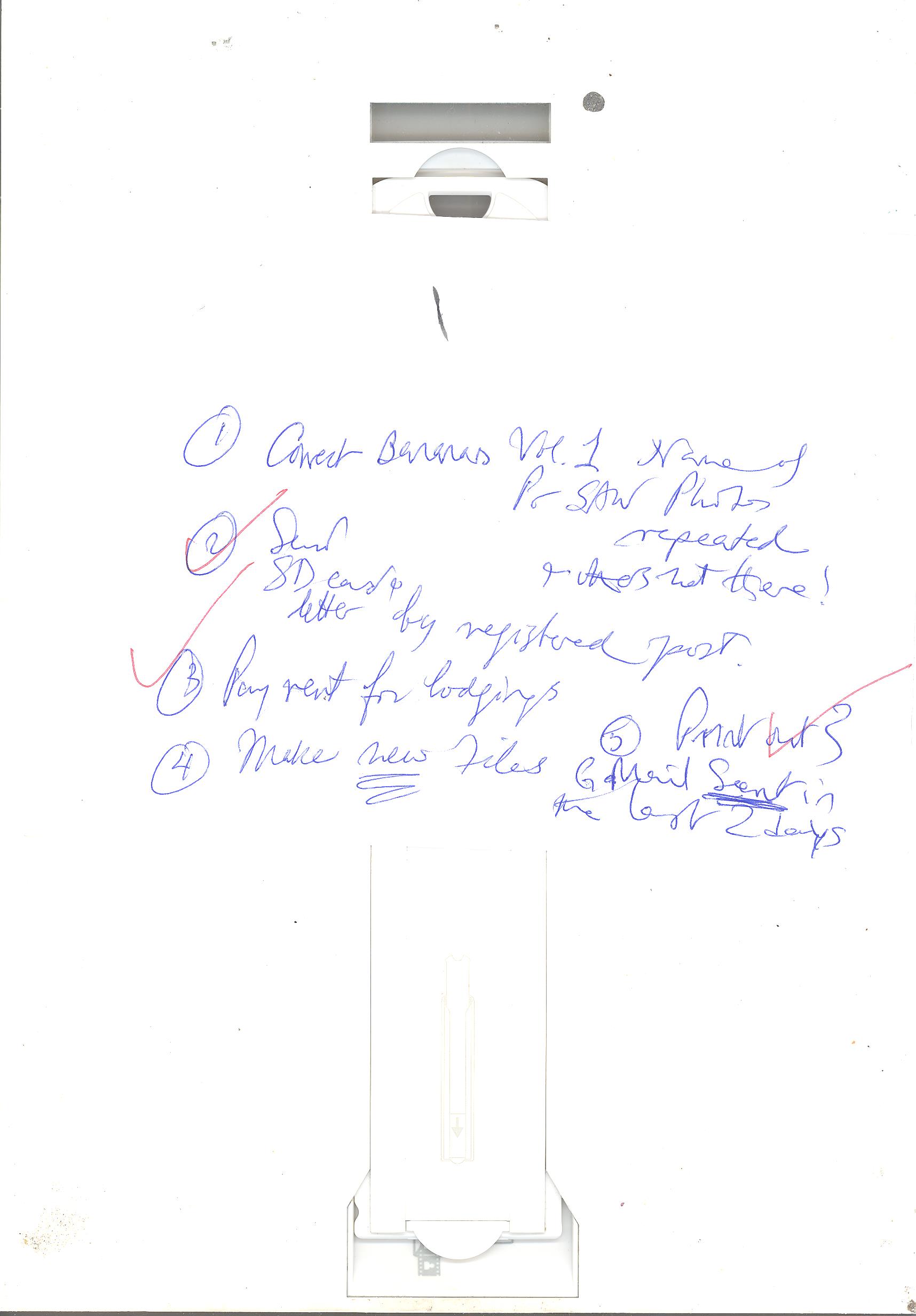 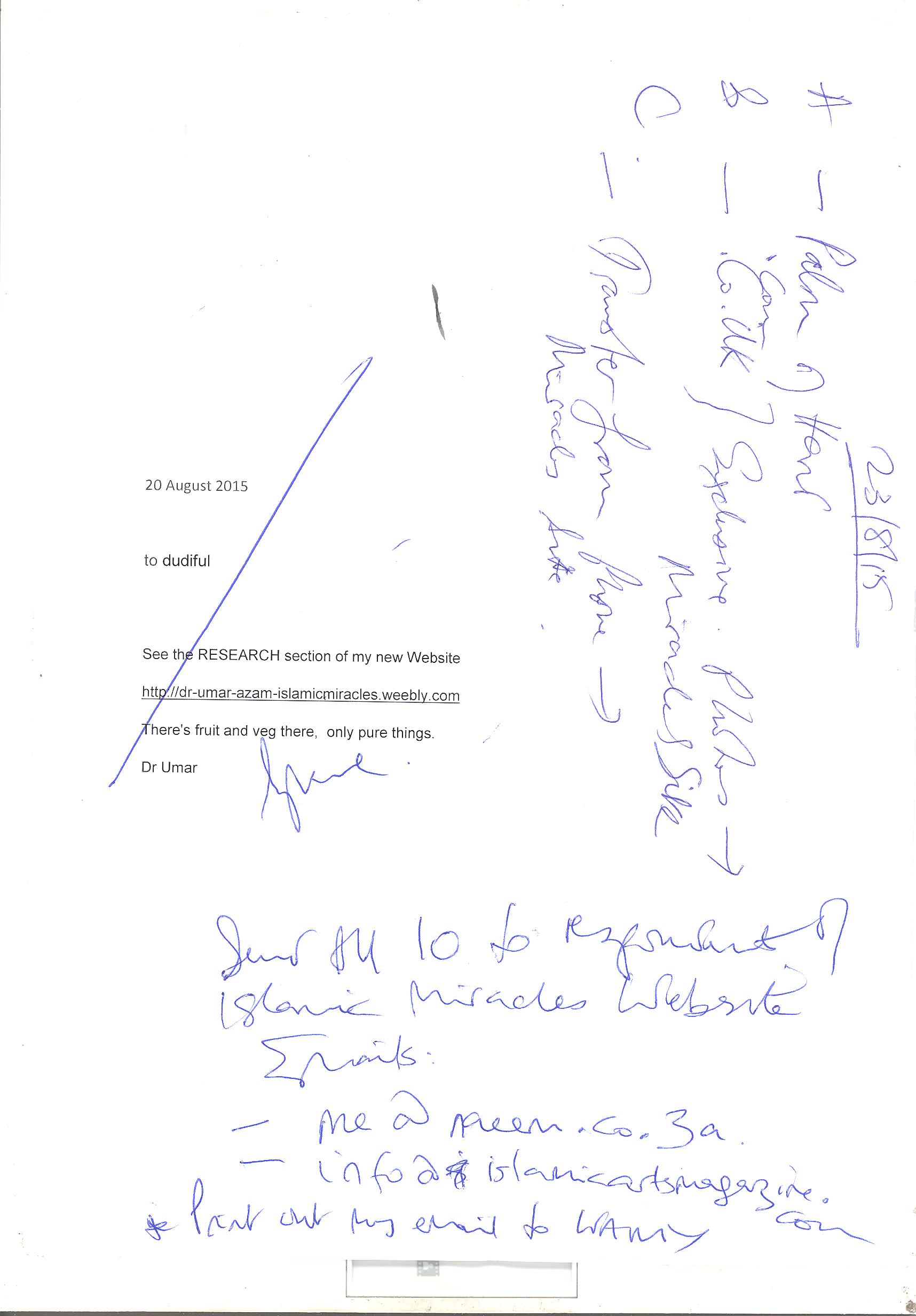 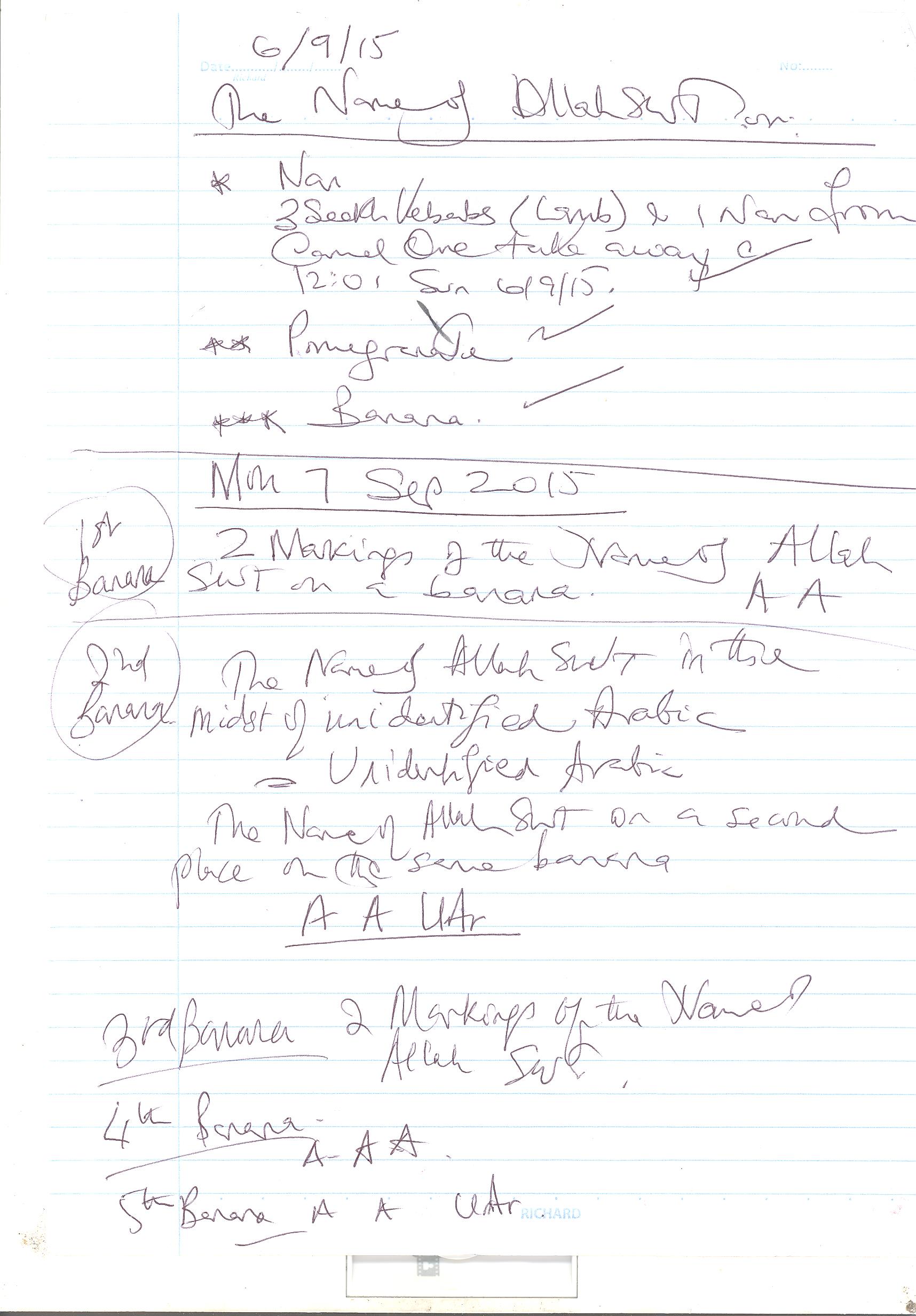 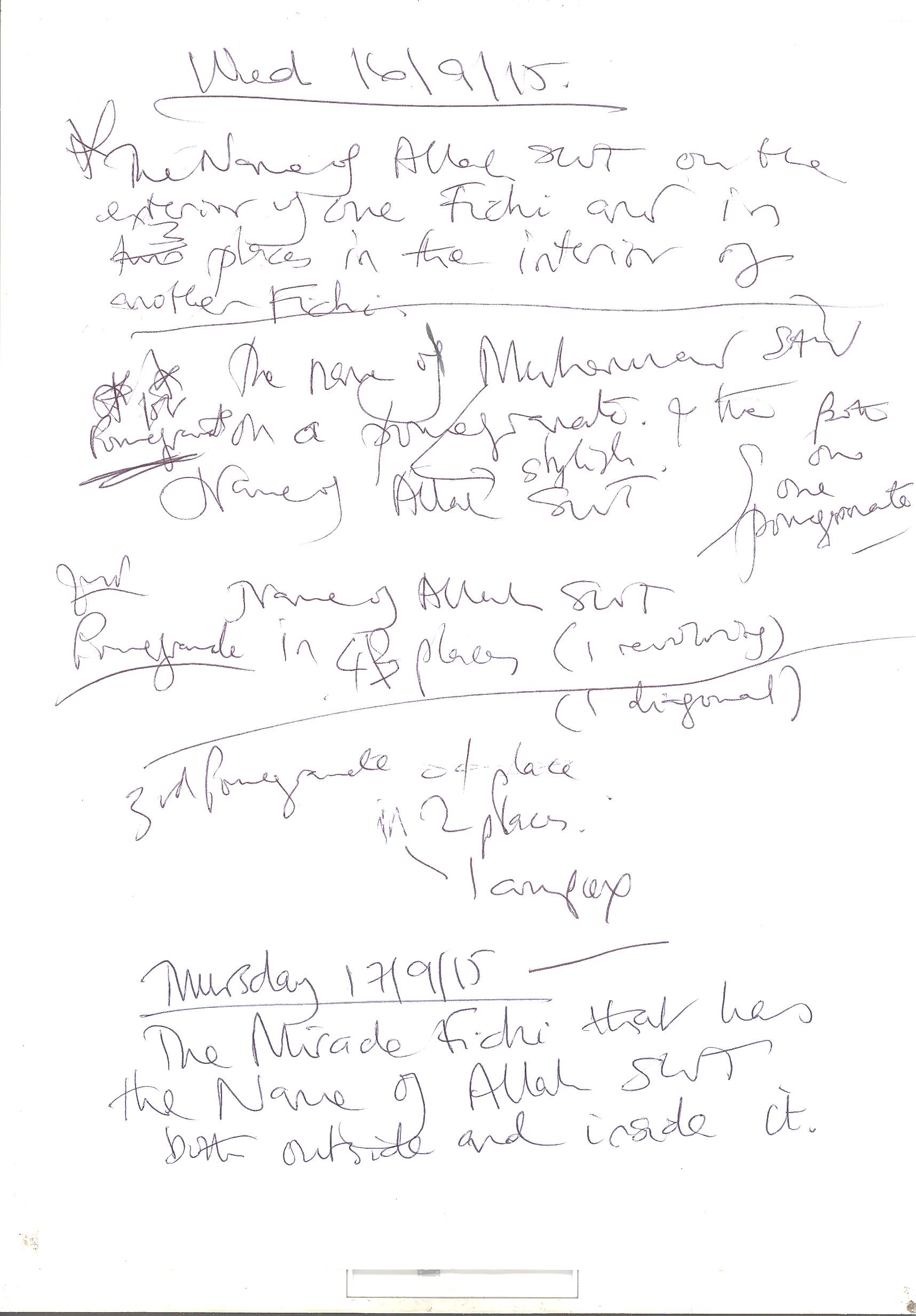 